AGRODEO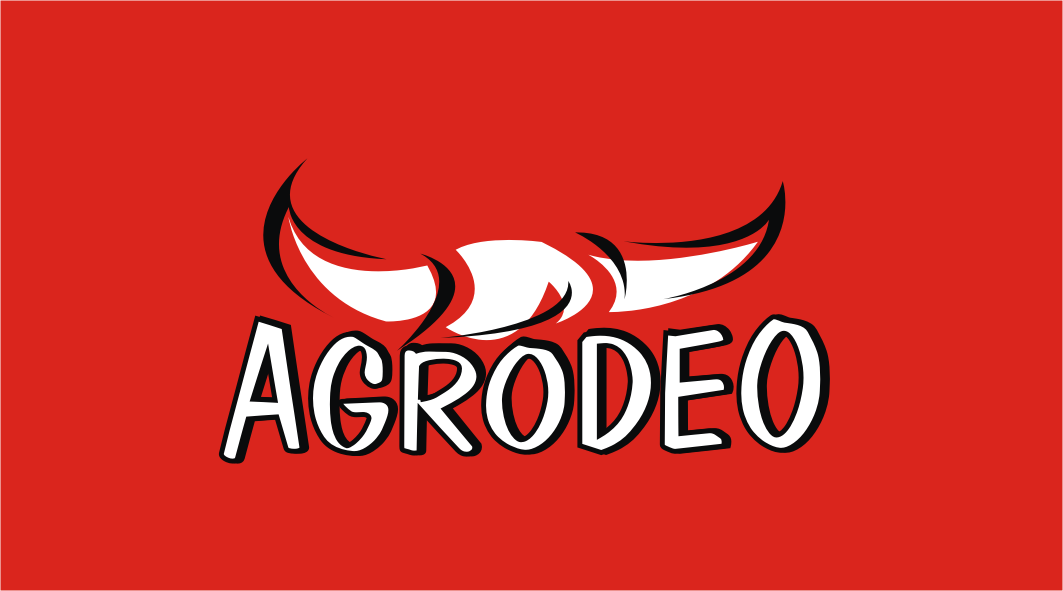 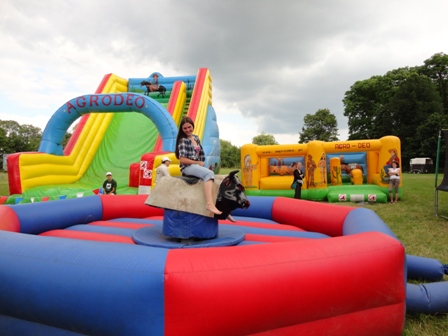 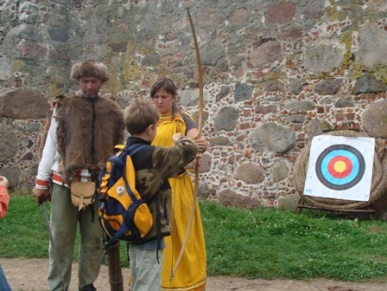 Jacek SytekGodawy 32, 88-410 Gąsawatel.: 603 205 898biuro@agrodeo.plEKWIPUNEK - czyli co zabrać na obóz?Na obóz zabieramy: 1) Dokumenty:
- legitymację szkolną
2) Plecak podręczny na wyprawy

3) Ubrania:
- długie spodnie
- krótkie spodnie
- 2 bluzy
- zapas bielizny 
- kilka koszulek z krótkim rękawem
- coś przeciwdeszczowego (peleryna/kurtka)-  piżama 
- strój kąpielowy
- czapkę lub kapelusz do ochrony przed słońcem- okulary przeciwsłoneczne4) Buty:- wygodne , - adidasy/trampki (lub inne lżejsze obuwie)
- klapki/sandały
5) Kosmetyki: 
- żel pod prysznic, szampon, szczoteczkę, pastę do zębów, krem, chusteczki, coś na komary-  ręczniki- mały oraz kąpielowy
6) Wyposażenie:
- latarkę 
- przybory do pisania (zeszyt-notatnik, długopis,)
- ulubioną muzykę, książkę…7) Kieszonkowe 

Jeżeli dziecko musi przyjmować jakieś leki codziennie, należy poinformować o tym opiekuna. Na miejscu podaje je wychowawca. Większość ubrań należy spakować takich, których nie będzie szkoda w razie pobrudzenia.  Do zobaczenia.